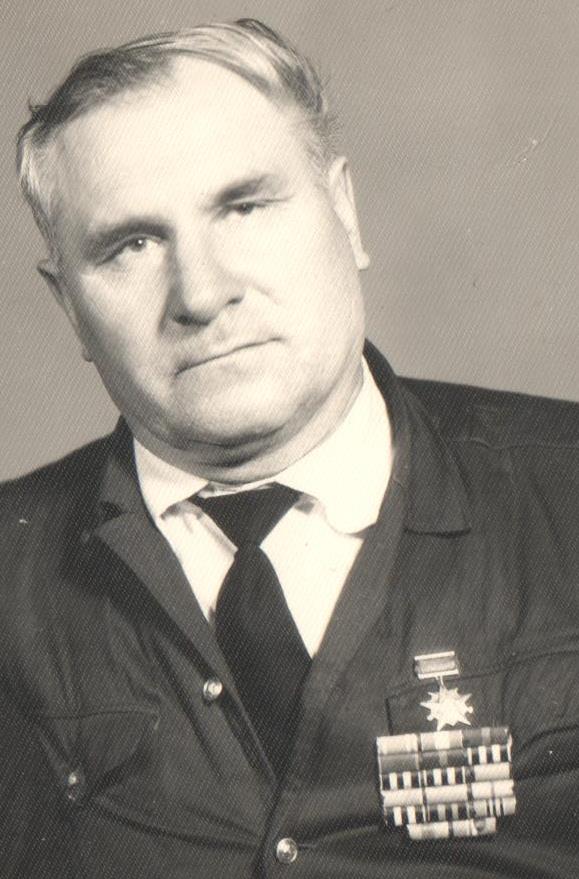 Смаглюк Александр Максимович – родился 20 января 1927 года в селе Шабельское Щербиновского района Краснодарского края. Призван в 1944 году Лиманским РВК.  Награждён орденом Отечественной войны  I степени. Демобилизован в 1945 году.  Работал в колхозе «Приморский», колхозник.Похоронен на  кладбище села Шабельское.